TITLE:	Therapist & Outreach Specialist – Latinx FocusCLASSIFICATION:  ClassifiedSALARY GRADE:  RSCOPE of Position:Under the general direction provides bilingual individual and/or group therapy and outreach, with a focus on Latinx students; provides interventions and trainings, communicates with groups and individuals; and participates in quality assurance and program review processes. Individual therapy includes longer-term trauma-informed therapy as well as crisis intervention. Outreach will be directed towards Latinx students, as well as all SRJC students and staff.KEY DUTIES AND RESPONSIBILITIES:Examples of key duties are interpreted as being descriptive and not restrictive in nature.  Incumbents routinely perform approximately 80% of the duties below.Provides on-site and/or remote culturally-sensitive assessment, diagnosis and treatment of mental health disorders and conditions, in both English and Spanish, using the process described in the SRJC Student Health Services Standardized Procedures and other licensing standards.  Makes referrals to health support services, tracks student progress, and provides follow-up services.Establishes on-site relationships with student organizations and other departments. Documents client services delivered per Standardized Procedures.Provides crisis intervention services, and contacts emergency services and appropriate referrals. Consults with District employees, SRJC licensed therapists, private health care providers, community agencies, or organizations to effectively address the needs of students and address community health concerns.Researches health topics for students and staff; assists in creating health care educational materials; provides health promotion and education presentations to groups.In coordination with other outreach staff, promotes and participates in health care activities and events to raise awareness of services, including outreach activities both to the Latinx community and SRJC students overall. May serve as lead worker to other classified staff in the area. May supervise, train, and direct the work of student and short-term, non-continuing (STNC) employees.Translates related documents into Spanish for the department.ABILITY TO:Exercise critical and independent judgment; provide appropriate crisis intervention and emergency response; work with multi-disciplinary team to deliver health related services; communicate effectively, including in Spanish, with individuals and in groups with a diverse population in meeting mental health related needs and about a variety of mental health related topics; interpret and apply applicable local, state and federal  policies, laws, and regulations including application of legal and ethical standards of licensed mental health professionals; make appropriate referrals and facilitate access to both private providers and community health resources; exercise appropriate judgement in interactions with others and with work processes; interact with the public in a helpful, courteous, and professional manner; and demonstrate sensitivity to, and respect for, a diverse population.KNOWLEDGE OF:General mental health counseling principles, practices, and techniques, particularly as they pertain to Latinx culture and clients; racial and ethnic identity development, social justice, race-related disparities in access to healthcare, and strategies for promoting equity and inclusivity in a higher education environment; principles and procedures of case management; and applicable technology usage, including standard office productivity software and other appropriate technology.QUALIFICATIONS:Candidates/incumbents must meet the minimum qualifications as detailed below, or file for equivalency.  Equivalency decisions are made on the basis of a combination of education and experience that would likely provide the required knowledge and abilities. If requesting consideration on the basis of equivalency, an Equivalency Application is required at the time of interest in a position (equivalency decisions are made by Human Resources, in coordination with the department where the vacancy exists, if needed.)EDUCATION:Master’s degree in counseling or psychology (MFT, PCC, MSW)EXPERIENCE:1+ year of experience working as a MFT, PCC, LCSW, or Psychologist, including experience in providing culturally responsive services to a diverse client population.LICENSE OR CERTIFICATE: Must meet licensing requirements to be a therapist in California (MFT, LPC, LCSW, PsyD) or be license-eligible within one year of hire.  SPECIAL REQUIREMENTS:This position requires that the incumbent be fully immunized against communicable diseases and documented freedom from active tuberculosis per Center for Disease Control standards.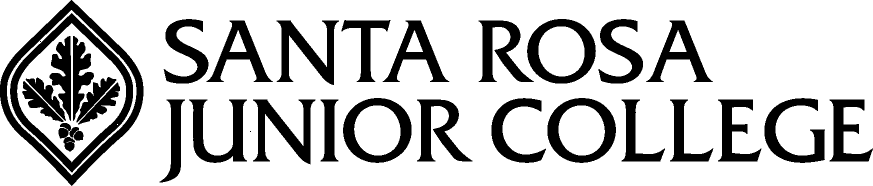 